ПРИЛОЖЕНИЕ 1. СИЛУЭТЫ КОРАБЛЕЙПРИЛОЖЕНИЕ 1. СИЛУЭТЫ КОРАБЛЕЙ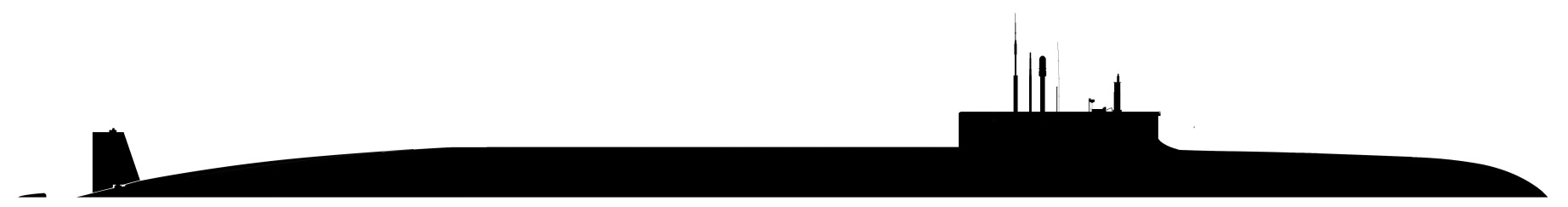 ●  Проект 955А (09553) "Борей-А"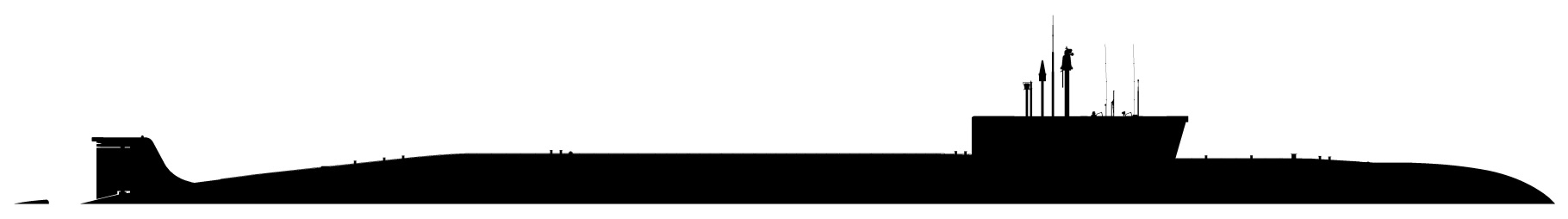 ●  Проект 955 (09551) "Борей"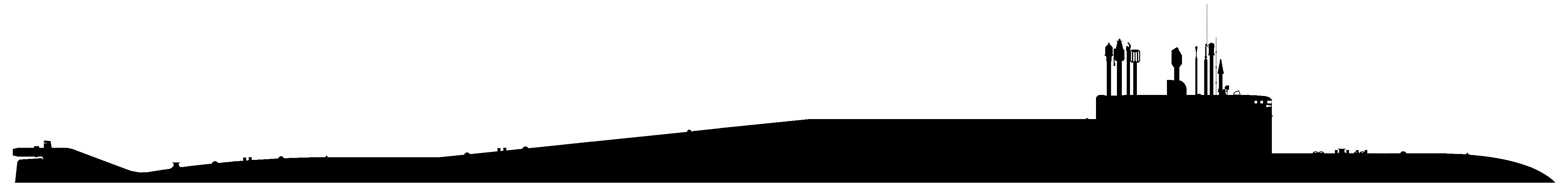 ●  Проект 667БДРМ (06678) "Дельфин"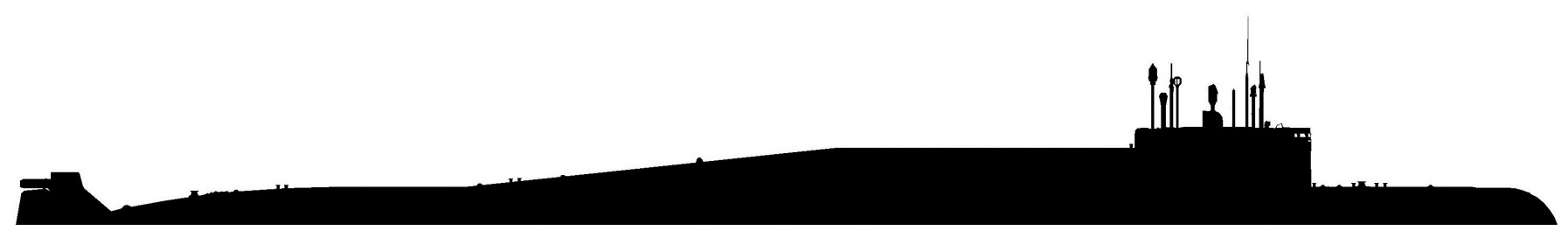 ●  Проект 667БДР (06676) "Кальмар"●  Проект 955А (09553) "Борей-А"●  Проект 955 (09551) "Борей"●  Проект 667БДРМ (06678) "Дельфин"●  Проект 667БДР (06676) "Кальмар"999